OBJEVITELÉ 3. C 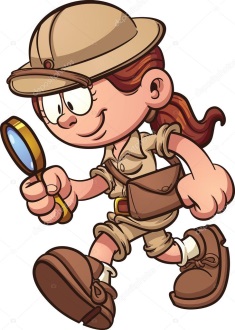 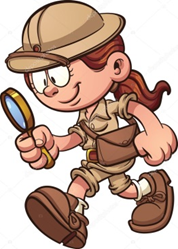 		   OPAKUJEME A ČASUJEME         36. týden – sudý                                                                         6. – 10.  května 2024Vážení rodiče,  ve škole se otevřel nový školní bufet, jak vás informoval i pan ředitel, obdrželi jste domů věrnostní karty, což je vše velmi příjemné a lákavé. Požádala bych Vás, zda si s dětmi rozumně nastavíte, kdy do bufetu mohou a co si mohou kupovat, prosím. Myslím, že Vámi nachystané svačiny jsou skvělá věc a hlavně časově ideální na 20 minut přestávky – děti se stačí ve třídě najíst. U bufetu vznikají velké fronty, obzvlášť nyní s novou nabídkou. Děti budou stát celou přestávku ve frontě s velkými dětmi a nestihnou se najíst. Nechci dětem nic zakazovat a omezovat je v možnosti do bufetu jít. Zvažte to, prosím. Děkuji za spolupráci!!!OVĚŘOVACÍ PRÁCE – budeme psát v týdnu 13. – 17. května – témata dětem sdělím a vyvěsím na webKUNRATICKÁ JAHŮDKA -  třídní kolo a ročníkové kolo recitační přehlídky – děti si vyberou báseň aspoň o 5 slokách  - do konce května proběhne třídní kolo a děti si hlasováním vyberou 3 zástupce do ročníkové přehlídkyCo nás čeká ve třídě:Státní svátek  8. května  - volno V úterý budeme opět chodit na výuku ven -  oblečení podle počasí – batůžek, podsedák v batůžkuV případě pěkného počasí výuka tělocviku venku – obuv na ven, mikina na TVCO SE DĚJE VE ŠKOLEŠKOLNÍ DRUŽINA --------------------------------------------------------------------------------------------------------------------------------Dne 10. 5. projděte u vchodu do školní družiny ZTRÁTY A NÁLEZY -  třeba tam najdete, co již delší domů od dětí postrádáte. CO DOMA Trénovat online procvičování doplňování i, y po vyjmenovaných slovech Procvičovat násobení, dělení, sčítání a odčítání (do 1000)Čtení jako součást večerního rituálu.Děti procvičují to, co jim dělá potíže. Ve škole si mohou říct o pomoc, radu, podporu.Příjemný týden.                       Ilona, Terka, Lenka, JanaCo budeme OBJEVOVAT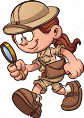               Co se naučím – jak mi to jde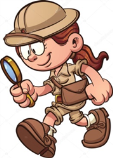               	ZELENÁ = Bezpečně zvládám (samostatně a s jistotou pracuji, pomáhám ostatním).		ŽLUTÁ = V podstatě zvládám, dopouštím se chyb (plním zadané úkoly, občas zaváhám, potřebuji se ujistit).		ČERVENÁ   =  Mám nedostatky ve znalostech (pracuji jen s dopomocí učitele, nezapojuji se).Předmět	UčivoÚkolČeský jazyk /psaníVYJMENOVANÁ SLOVA procvičování                              uč. 100 - 103Podstatná jména vlastní a obecná.Slovesa – časování                                                              PS str. 23 - 25            Český jazyk/ čteníČtení s porozuměním…příčina a důsledekDílna čtení Kniha na dílnu čtení.MatematikaPřevod biland.peněz do grošů                                             uč. 92 - 97Slovní úlohy.                        Opakování prostředí                                                            PS 2 : 38 - 39Svět kolem násŽivá příroda - ČLOVĚKHv, Vv, TvReferáty o oblíbených zpěvácích, zpěvačkách.Skok do dálky  do písku. Tvoření   - malování.Předmět SebehodnoceníSEMAFORČeský jazyk/čteníČtu pozorně text a odhalím příčiny i následky.Čtu vlastní knihu a hledám zajímavou větu.Český jazyk /psaníVyčasuji sloveso.Určím u slovesa osobu, číslo a čas.Doplním správně velké a malé písmeno do podstatných jmen.Pátek – kniha na dílnu čteníMatematikaPřevádím biladnské peníze na groše.Řeším správně slovní úlohy s výpočtem a odpovědí.Procvičuji matematická prostředí.Pravítko s ryskou. KRUŽÍTKO.Svět kolem násUrčím živočicha podle jeho druhu.Popíšu lidské tělo a jeho části.Vyjmenuji všechny funkce kůže.Vv, Hv, TvPoslouchám referáty o zpěvácích – hodnotím podle kritérií.Maluji, tvořím podle instrukcí.Skočím do dálky s rozběhem. 